      Postal address: 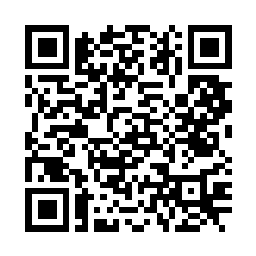 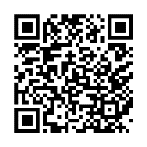 Christ the King House Trenchard Avenue, Thornaby.TS17 0EGT: 01642 750467Email: thornaby@rcdmidd.org.uk5th Sunday of Easter				                           April 28th, 2024                                                                                 SUNDAY MASS TIMES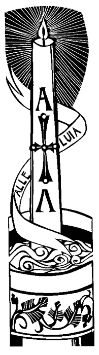 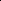 				Saturday		6.00pm  St. Patrick’s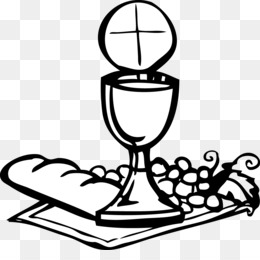 				Sunday		9.30am  Christ the King church				Sunday		11.00am  St. Patrick’s churchWeekday Mass Times 					Tuesday		10.00am Christ the King			     		Wednesday	10.00am St. Patrick’s		      		Thursday		10.00am Christ the King                                        		Friday		10.00am St. Patrick’s			MASS INTENTIONS RECEIVED: Special Intention, ANNIVERSARIES:  April 28th – May 4th:Mary Haycock,  Emma Donegan,  Mary Ann Mulqueen,  Terrence Pearson,  Eileen Jackson,  Michael Hobson,                    Susan Marie O'Brien,  June Notman, Winifred Padley,  James Donegan,  James Gallagher,  Ronald Harbottle,                          Sean Michael Lynch,  Margaret Fleming.PLEASE REMEMBER in your prayers all our sick and housebound brothers and sisters THE WORD THIS WEEK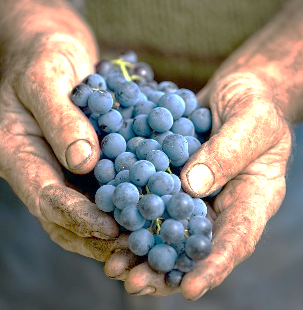 Acts 9:26–31 	Barnabas reported to the Apostles how Saul had seen the Lord on the way.Psalm 22 		You, Lord, are my praise in the great assembly.1 John 3:18–24 	We should believe in the name of Jesus Christ and love one another.John 15:1–8 	‘I am the vine, you are the branches.’In the first reading, we catch a glimpse of Saint Paul (still called Saul) at a unique time.  Just recently converted, he is intent on speaking boldly in Jesus’ name. John tells us that believing in Jesus’ name and loving one another are the ways to remain in him.  Finally, we hear Jesus in the Gospel.  Last week it was sheep: this week, the vine. Jesus offers us another (agricultural) image to explain the mystery of his offering of himself, and our belonging to him, our being part of him, which comes about through the sacrament of Baptism.AT MASS TODAY WE PRAY Eucharistic Prayer 3 and Preface 2 for EasterAround this sacred altar we lift up heart and voice in thanksgiving for all that God has done for us in Christ Jesus.“FOUNDATION GOVERNORS”:  The Diocesan Catholic School Service is asking for new Foundation Governors for our Catholic Schools in our local area.  The role of the Foundation Governor is crucial to ensuring that the Bishop’s vision for Catholic education is being realise in all our schools.  Please see poster in Church Porch for more information.THORNABY FOOD BANK collection this weekend, April 27th, 28th.  Items can be left in Church Porch.“CHURCH CLEANING” at Christ the King on Monday, May 6th, at 10.00am.  All help very welcome.RECENTLY DECEASED: Please remember in your prayers Mr. Joseph Cuthbert, aged 78, from Thornaby, who died recently.  He served on the Governing Body at St. Patrick’s Primary School for many years.  His Funeral Service will take place at St. Patrick’s Church this Friday, May 3rd, at 1.30pmALSO, Mr. Joseph Wallace, aged 83, from Thornaby.  His Funeral Service will take place at St. Patrick’s Church on Wednesday, May 16th, at 9.30amMASS THIS FRIDAY (May 3rd) at 10.00am will be offered for former Parishioner Mr. David Cleary R.I.P. (The same day his Funeral Mass takes place in Kingston-upon-Thames).  May they rest in peace.‘BEREAVEMENT GROUP’ meeting this Wednesday, May 1st, at 7.00pm in Christ the King Hall.  All welcome.MESSAGE FROM ST. PATRICK’S PRIMARY SCHOOLAt our school we are very proud of the history and tradition of our faith here in Thornaby. During the month of May and June we would like to celebrate the past and present traditions of our faith.We are asking for any parishioners who may have photos from past May and Corpus Christi processions which were held at St. Patrick’s church, to allow us to copy these to create a gallery of these precious times. If you could give any photos to staff at Mass or simply bring them into school, and we will make sure they are looked after and returned safely to you. (Please record the date and names of people on the photo if possible). We will invite Parishioners in during the month of May and June to share and celebrate our faith and the history of our Parish together.FEASTDAYS THIS WEEK:	Wednesday:	St. Joseph the Worker				Friday:		Sts. Philip and James (Apostles)CAFOD “SUDAN EMERGENCY APPEAL”: The people of Sudan need our help urgently.  The situation has gone from serious to desperate very quickly.  Our Caritas and Church networks are there when many aid agencies aren’t, where people are in a desperate situation.  Even in this year of economic stretch for many people here, we know that the Catholic community will want to respond with compassion to help people facing famine.  A Basket will be left in the Church Porch next weekend for donations for this appeal.5th SUNDAY OF EASTER  (B)                                                                                  April 28th, 2024	First reading				Acts 9:26-31 When Saul got to Jerusalem he tried to join the disciples, but they were all afraid of him: they could not believe he was really a disciple. Barnabas, however, took charge of him, introduced him to the apostles, and explained how the Lord had appeared to Saul and spoken to him on his journey, and how he had preached boldly at Damascus in the name of Jesus. Saul now started to go round with them in Jerusalem, preaching fearlessly in the name of the Lord. But after he had spoken to the Hellenists, and argued with them, they became determined to kill him. When the brothers knew, they took him to Caesarea, and sent him off from there to Tarsus.  The churches throughout Judaea, Galilee and Samaria were now left in peace, building themselves up, living in the fear of the Lord, and filled with the consolation of the Holy Spirit.	Second reading   				1 John 3:18-24 My children, our love is not to be just words or mere talk, but something real and active;only by this can we be certain that we are children of the truth and be able to quieten our conscience in his presence,whatever accusations it may raise against us, because God is greater than our conscience and he knows everything.My dear people,if we cannot be condemned by our own conscience,we need not be afraid in God’s presence,and whatever we ask him, we shall receive,because we keep his commandments and live the kind of life that he wants.His commandments are these:that we believe in the name of his Son Jesus Christ and that we love one another as he told us to.Whoever keeps his commandments lives in God and God lives in him.We know that he lives in us by the Spirit that he has given us.	Gospel AcclamationAlleluia, alleluia!Make your home in me, as I make mine in you.Whoever remains in me bears fruit in plenty.Alleluia!Gospel Reading			John 15:1-8 Jesus said to his disciples:‘I am the true vine,and my Father is the vinedresser.Every branch in me that bears no fruit he cuts away,and every branch that does bear fruit he prunes to make it bear even more.You are pruned already,by means of the word that I have spoken to you.Make your home in me, as I make mine in you.As a branch cannot bear fruit all by itself,but must remain part of the vine, neither can you unless you remain in me.I am the vine,you are the branches.Whoever remains in me, with me in him, bears fruit in plenty;for cut off from me you can do nothing.Anyone who does not remain in me is like a branch that has been thrown away – he withers;these branches are collected and thrown on the fire, and they are burnt.If you remain in meand my words remain in you,you may ask what you will and you shall get it.It is to the glory of my Father that you should bear much fruit,and then you will be my disciples.’	